W związku z zaistniałą sytuacja umieszczam kilka ćwiczeń do pracy z dzieckiem w domu w razie pytań zapraszam do kontaktu ze mną Ewelina  Szwarnowiecka Tel. 692032364https://www.youtube.com/watch?v=hNSYN4ZHMOU Stymulacja słuchowa plik do odsłuchania w miarę możliwości oczywiściehttps://www.youtube.com/watch?v=Wjo_Q1OYTmY film edukacyjny dla dzieci  Pierwsze oznaki wiosny .   ( proszę skopiować pliki do wyszukiwarki  do obejrzenia filmu i wysłuchania odgłosów potrzebny będzie Internet) Ćwiczenia motoryki małej Stymulacja  dłoni i rąk poprzez dotyk oraz pocieranie, masowanie różnymi fakturami;  Rozwijanie świadomości własnego ciała  wskazywanie i nazywanie części ciała w czasie masaży, ćwiczeń ruchowych, ćwiczeń przed lustrem,Rodzic wskazuje i nazywa poszczególne części ciała u dziecka ( w czasie masażu lub ćwiczeń przed lustrem)
Samoobsługa Doskonalenie czynności samoobsługowych ( mycie się, mycie zębów, ubieranie ,rozbieranie, toaleta)Zajęcia plastyczne Poniżej tęcza do wydrukowania pokolorowania lub wyklejenia w miarę możliwości dzieci i państwa 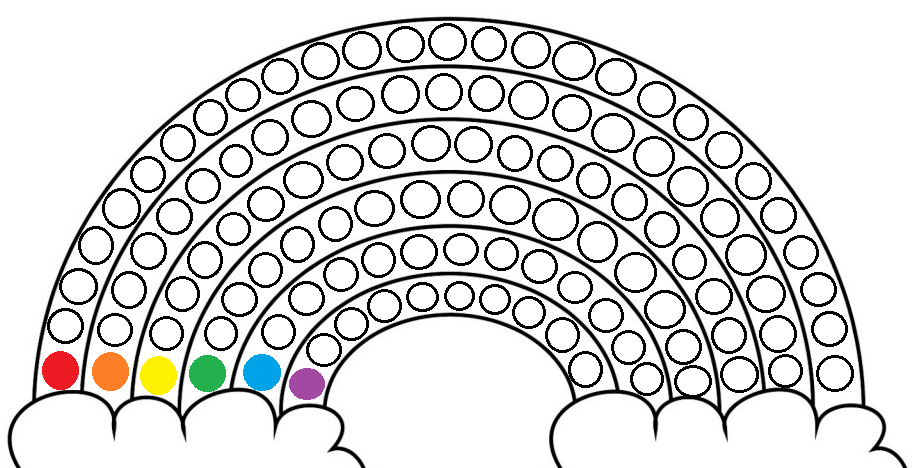 